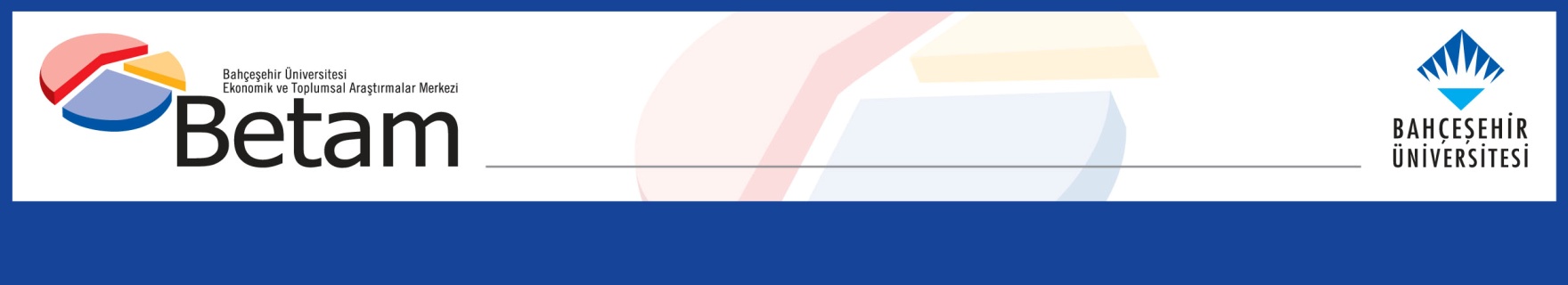 	İŞSİZLİKTE ÇARPICI DÜŞÜŞ	Seyfettin Gürsel*, Mine Durmaz Aslan  ve Yazgı Genç***Yönetici Özeti Mevsim etkilerinden arındırılmış işgücü verilerine göre tarım dışı işsizlik oranı Ağustos 2017 döneminde bir önceki döneme kıyasla yüzde 0,5 puan azalarak 12,8’e gerilemiştir. Bu gelişme Temmuz 2017 dönemine kıyasla Ağustos 2017 döneminde tarım dışı istihdamdaki yüksek artıştan kaynaklanmaktadır. Tarım dışı istihdamdaki yüksek artış özellikle sanayi ve hizmetlerde gözlemlenmektedir. Diğer taraftan, mevsim etkilerinden arındırılmış verilere göre toplumsal cinsiyet ayrımında mevsim etkilerinden arındırılmış tarım dışı kadın ve erkek işsizlik oranında da azalma gözlemlenmektedir. Betam tahmin modeli mevsim etkilerinden arındırılmış tarım dışı işsizlik oranının Eylül 2017 döneminde değişmeyerek yüzde 12,8 seviyesinde sabit kalacağını öngörmektedir.Tarım dışı istihdamda yüksek artışMevsim etkilerinden arındırılmış verilere göre Ağustos 2017 döneminde Temmuz 2017 dönemiyle kıyaslandığında tarım dışı işgücü 124 bin artarak 26 milyon 250 bin kişi, tarım dışı istihdam ise 239 bin artarak 22 milyon 890 bin kişi olarak kaydedilmiştir (Şekil 1,Tablo 1). Haziran döneminden Temuz dönemine tarım dışı istihdam 39 bin azalmışken bir dönem sonra 239 bin artması ekonomik açıdan açıklanması kolay değildir. Bu gelişmeler çerçevesinde tarım dışı işsiz sayısı da 115 bin kişi azalarak 3 milyon 360 bine, tarım dışı işsizlik oranı ise yüzde 13,3’ten yüzde 12,8’e düşmüştür. Temmuz döneminde tarım dışı işsizlik oranı yüzde 13,2’den 13,3’e yükselmişti.Şekil 1 Mevsim etkilerinden arındırılmış tarım dışı işgücü, istihdam ve işsizlik oranı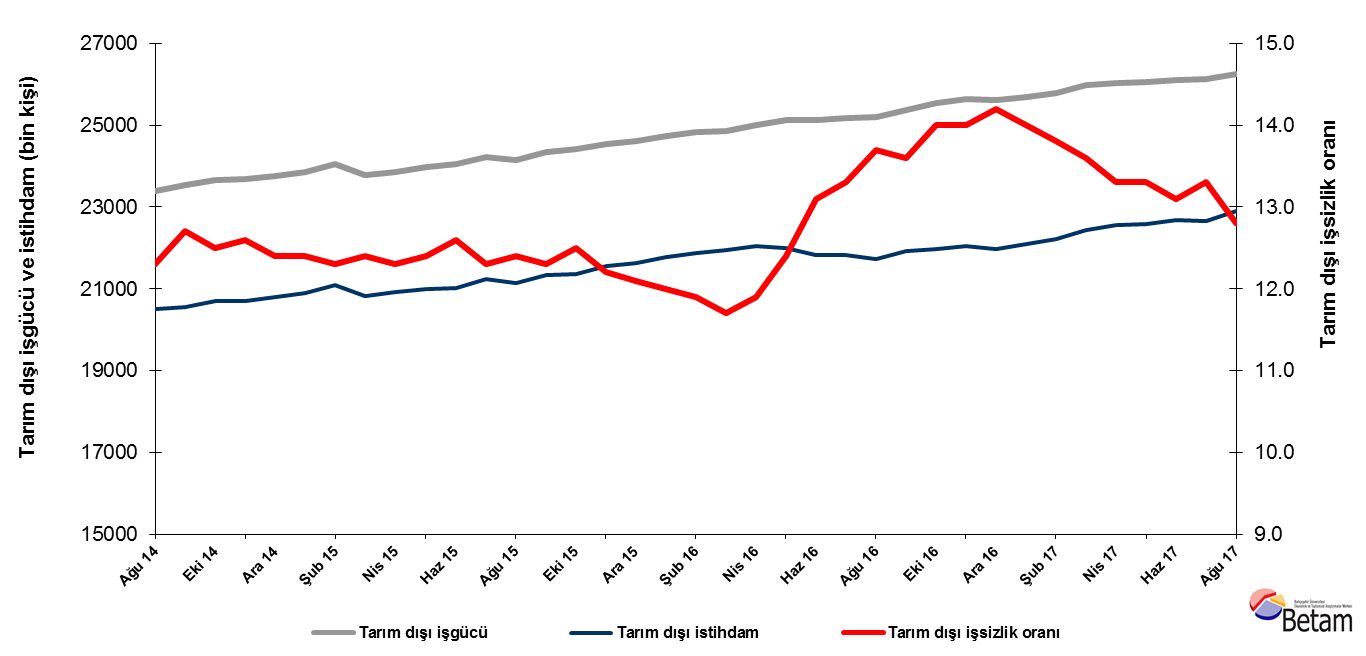 Kaynak: TÜİK, BetamEylül 2017 döneminde işsizliğin sabit kalmasını bekliyoruzBetam tahmin modeli, mevsim etkilerinden arındırılmış tarım dışı işsizliğin Ağustos 2017 döneminde yüzde 13,4 seviyesinde sabit kalacağını tahmin etmişti. TÜİK Temmuz 2017 mevsim etkilerinden arındırılmış tarım dışı işsizlik oranını yüzde 13,4’ten yüzde 13,3’e revize etti. Ağustos 2017 döneminde bir önceki döneme kıyasla mevsim etkilerinden arındırılmış tarım dışı işsizlik oranı yüzde 0,5 azalarak yüzde 13,3’ten yüzde 12,8’e geriledi. Betam tahmin modeli Eylül 2017 döneminde mevsim etkilerinden arındırılmış tarım dışı işsizlik oranının yüzde 12,8 seviyesinde sabit kalacağını öngörmektedir. Tahmin modelinin ayrıntılarına Betam internet sitesinden ulaşılabilir. Tahmin modelinde kullanılan Kariyer.net verilerinden ilan başına başvuru sayısı Şekil 3'de gösterilmektedir. Kariyer.net'in verileri Betam tahmin modelinin girdilerinden biri olmakla birlikte tek etken değildir. Tahminde kullanılan ekonometrik modelde İŞKUR verileri, reel kesim güven endeksi, kapasite kullanım oranı gibi farklı birçok değişken kullanılmaktadır. Bütün etkenler değerlendirilerek oluşturulan tahmine göre Eylül 2017 döneminde tarım dışı işsizliğin sabit kalması beklenmektedir. Şekil 2 Mevsim etkilerinden arındırılmış tarım dışı işsizlik oranı ve ilan başına başvuru sayısı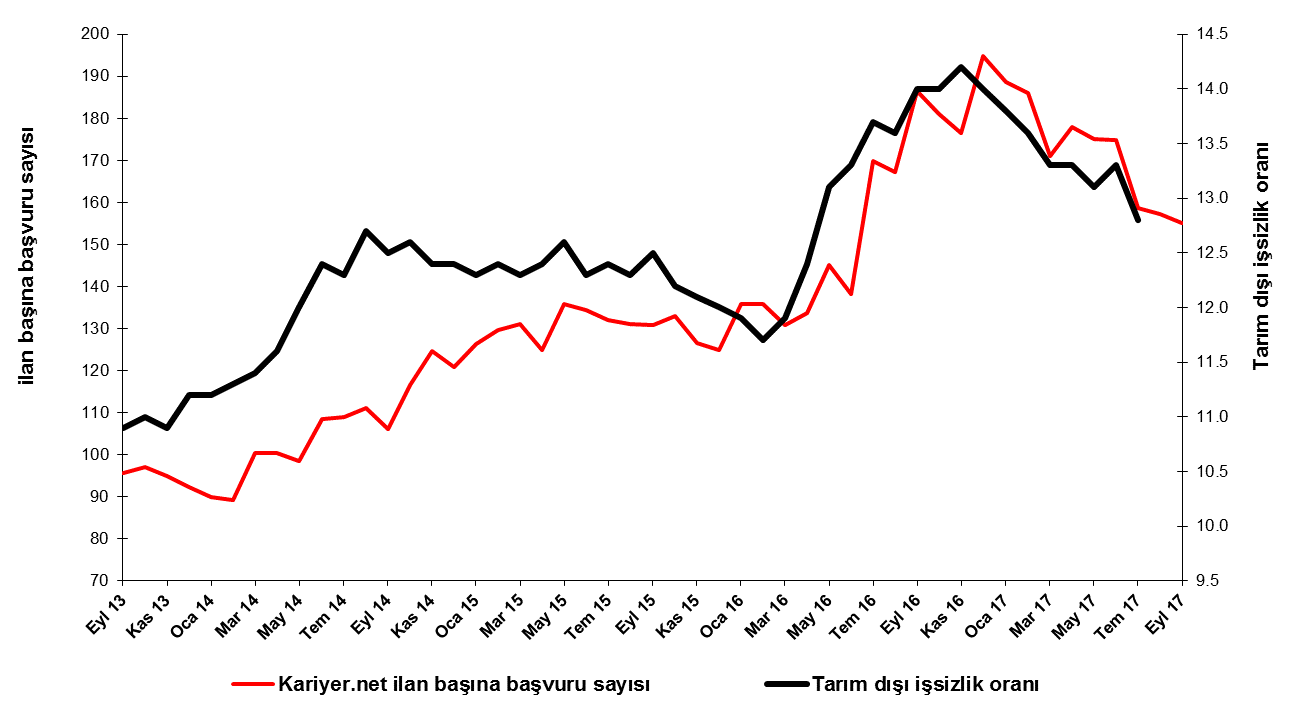 Kaynak: Kariyer.net, TÜİK, BetamHizmetlerde ve sanayide istihdam artışıMevsimsellikten arındırılmış sektörel istihdam verilerine göre Ağustos 2017 döneminde Temmuz 2017 dönemine tarım hariç tüm sektörlerde istihdam artmıştır. Temmuz 2017 döneminde sanayi ve hizmetlerde istihdam kayıpları gözlemlenirken, Ağustos 2017 döneminde bu sektörlerde istihdam sırasıyla 74 bin ve 105 bin artmıştır. Diğer taraftan, bir önceki döneme kıyasla inşaat sektöründe istihdam 59 bin artmıştır. Tarım dışı işsizlik oranındaki düşüşün özellikle hizmet ve sanayi sektöründeki istihdam artışlarından kaynaklandığını gözlemliyoruz (Şekil 3,Tablo 2).Şekil 3 Sektörlerin istihdam değişimi (bin kişi) 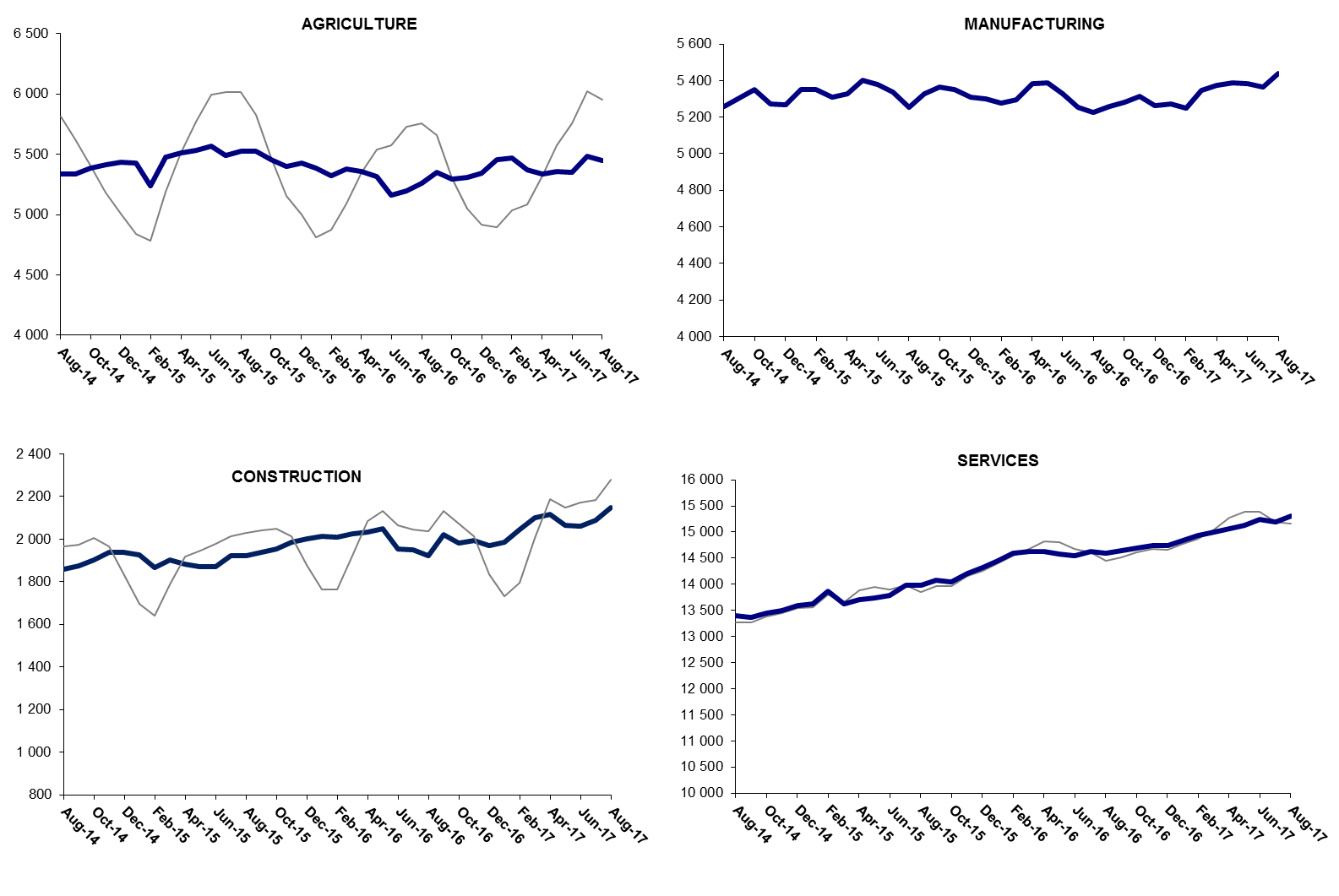 Kaynak: TÜİK, BetamYıllıklandırılmış tarım dışı işsiz sayısında azalışAğustos 2017 döneminde bir önceki yılın aynı dönemine kıyasla tarım dışı işgücü 1 milyon 59 bin (yüzde 4,2), tarım dışı istihdam 1 milyon 150 bin (yüzde 5,3) artmıştır (Şekil 4). Böylelikle işsiz sayısı 91 bin azalmıştır (Şekil 4). Şekil 4 Tarım dışı işgücü, istihdam ve işsiz sayısında yıllık değişimler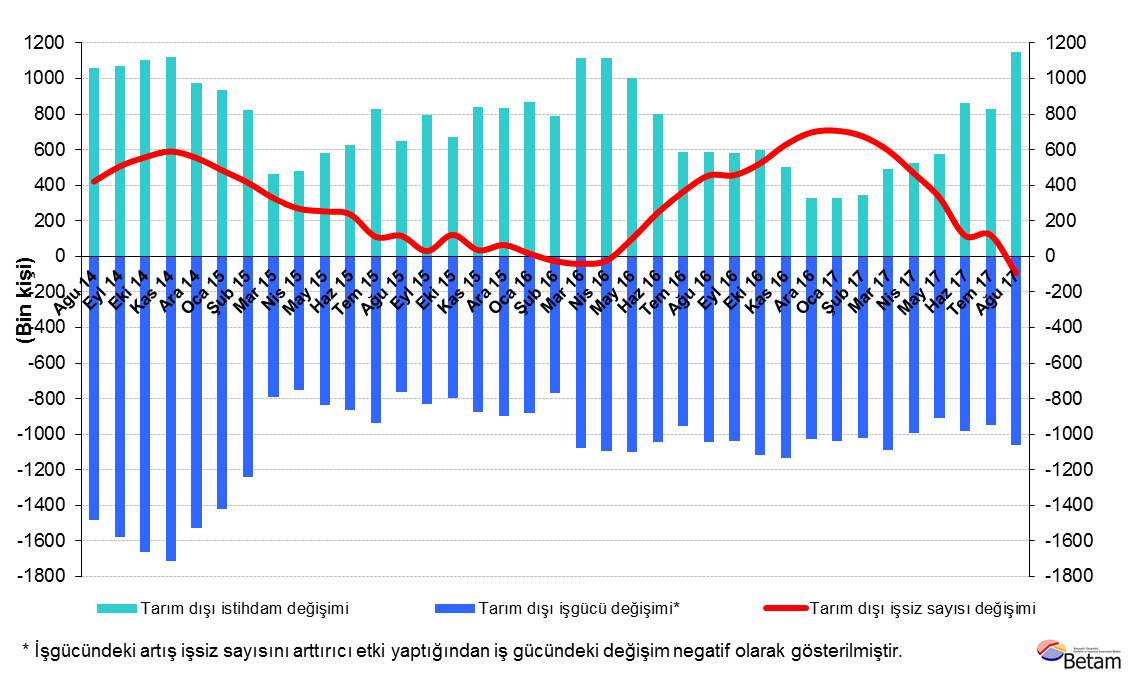 Kaynak: TÜİK, Betamİşsizlikte kadın- erkek farkı Şekil 5’te mevsim etkilerinden arındırılmış kadın ve erkek tarım dışı işsizlik oranları verilmektedir. Temmuz 2017 döneminden Ağustos 2017 dönemine hem erkeklerde hem de kadınlarda mevsim etkilerinden arındırılmış tarım dışı işsizlik oranları azalmıştır. Kadın tarım dışı işsizlik oranı 0,3 yüzde puan azalırken, erkek tarım dışı işsizlik oranı 0,5 yüzde puan azalmıştır. Böylelikle tarım dışı işsizlik erkeklerde yüzde 10,1 seviyesine, kadınlarda ise yüzde 18,9 seviyesine gerilemiştir.  Şekil 5: Mevsim etkilerinden arındırılmış kadın ve erkek tarım dışı işsizlik oranları (%)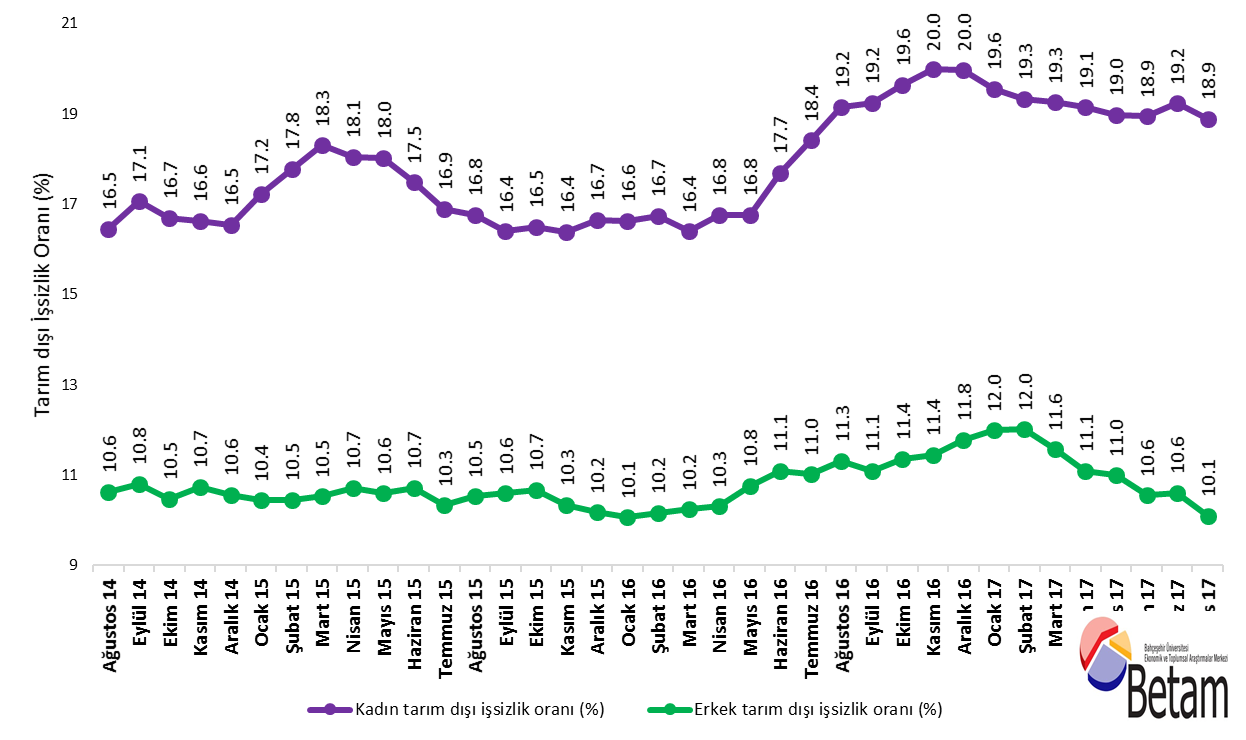 Kaynak: TÜİK, BetamTablo 1 Mevsim etkilerinden arındırılmış tarım dışı işgücü göstergeleri (bin kişi) * Kaynak: TÜİK, BetamTablo 2 Mevsim etkilerinden arındırılmış sektörel istihdam (bin kişi)* Kaynak: TÜİK, BetamTablo 3: Mevsim etkilerinden arındırılmış kadın ve erkek tarım dışı işgücü göstergeleri (bin kişi) Kaynak: TÜİK, Betamİşgücüİstihdamİşsizlikİşsizlik OranıAylık değişimlerAylık değişimlerAylık değişimlerTemmuz 142330020411288912.4%İşgücüİstihdamİşsizlikAğustos 142338320507287612.3%8396-13Eylül 142354120551299012.7%15844114Ekim 142365120695295612.5%111144-33Kasım 142369120706298512.6%401129Aralık 142374920804294512.4%5898-40Ocak 152385820900295812.4%1109614Şubat 152404921091295812.3%1911910Mart 152378120832294912.4%-268-259-9Nisan 152385420920293412.3%7388-15Mayıs 152398121007297412.4%1278740Haziran 152406121029303212.6%802258Temmuz 152421721238297912.3%156209-53Ağustos 152414721153299412.4%-69-8516Eylül 152434021346299412.3%1931930Ekim 152441921367305212.5%802159Kasım 152453921545299412.2%119178-59Aralık 152461721638297912.1%7893-15Ocak 162473421766296812.0%117128-11Şubat 162483721881295611.9%102115-13Mart 162485421946290811.7%1765-48Nisan 162501022034297611.9%1568868Mayıs 162512322008311512.4%113-26139Haziran 162512021829329113.1%-4-179175Temmuz 162517321825334813.3%53-457Ağustos 162519121740345113.7%18-85103Eylül 162537421923345113.6%1831830Ekim 162553721962357514.0%16339124Kasım 162563822049358914.0%1018714Aralık 162560421968363614.2%-35-8146Ocak 172569322096359714.0%89128-39Şubat 172578222224355813.8%89128-39Mart 172597122439353213.6%189215-26Nisan 172602022559346113.3%49120-71Mayıs 172604722583346413.3%28244Haziran 172611022690342013.1%63107-44Temmuz 172612622651347513.3%15-3954Ağustos 172625022890336012.8%124239-115TarımSanayiİnşaatHizmetlerAylık değişimlerAylık değişimlerAylık değişimlerAylık değişimlerTemmuz 1453985243182613342TarımSanayiİnşaatHizmetlerAğustos 1453405257186013391-58143449Eylül 1453385306187413370-24914-21Ekim 145384535319041343946473069Kasım 145416527319371349532-803356Aralık 145437526619391359921-72104Ocak 1554285349192713624-983-1225Şubat 1552405351186813872-1882-59248Mart 1554765308190113623236-4333-249Nisan 15550953261883137113318-1888Mayıs 15553354041872137302478-1119Haziran 155568538018691378035-24-350Temmuz 1554935336192213979-75-4453199Ağustos 155525525219201398132-84-22Eylül 155526532719361408317516102Ekim 1554585363195414050-683618-33Kasım 1554015353198614206-57-1032156Aralık 155431531120011432730-4215121Ocak 1653865300201214454-45-1111127Şubat 1653265276200814596-60-24-4142Mart 165378529520261462552191829Nisan 1653605381203114622-18865-3Mayıs 1653135386204814574-47517-48Haziran 1651645330195414545-149-56-94-29Temmuz 165196525419501462132-76-476Ağustos 165258522419231459362-30-27-28Eylül 165353526020191464595369652Ekim 1652965282198214699-5722-3754Kasım 165307531619931474011341141Aralık 165343526519691473436-51-24-6Ocak 1754545274198414837111915103Şubat 175473525120431493019-235993Mart 1753715346210014993-102955763Nisan 1753375372211815070-34261877Mayıs 17535853862064151332114-5463Haziran 1753535383206215245-5-3-2112Temmuz 1754825363208815200129-2026-45Ağustos 1754475437214715305-357459105Kadın İşgücüKadın İstihdam Kadın İşsizErkek İşgücü Erkek İstihdam Erkek İşsizAğustos 1462985262103717174153471826Eylül 1463375256108117185153291856Ekim 1463865319106617226154221804Kasım 1464005336106417232153821850Aralık 1464205358106217326154961830Ocak 1565065385112117317155101807Şubat 1565615394116617427156051822Mart 1565195326119317246154311815Nisan 1565405359118117303154491854Mayıs 1566245430119417356155171839Haziran 1566565492116417436155681868Temmuz 1567485608114017503156951808Ağustos 1567125587112517500156581842Eylül 1567595651110817585157221863Ekim 1567785660111817609157301878Kasım 1568745748112617621157981822Aralık 1569755813116217652158561796Ocak 1670195851116717673158951779Şubat 1670495869118017719159181802Mart 1670555898115717825159991826Nisan 1671415944119717860160191840Mayıs 1671745971120317936160041931Haziran 1672595975128417879158951984Temmuz 1672685930133817936159601976Ağustos 1673255922140317933159032030Eylül 1673765957141917985159911994Ekim 1674395978146118042159922050Kasım 1674585968149018147160692077Aralık 1674635973149118144160052138Ocak 1774585999145918254160652190Şubat 1775156062145218260160672193Mart 1776106145146518382162562127Nisan 1775986144145418414163712043Mayıs 1776506198145218381163612020Haziran 1776686215145318476165261950Temmuz 1776796202147718475165161959Ağustos 1777316271146018592167141878